 investigation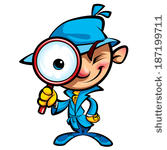 Evidence chartDATEBeliefEVIDENCE FOREVIdence AgainstAlternative thought